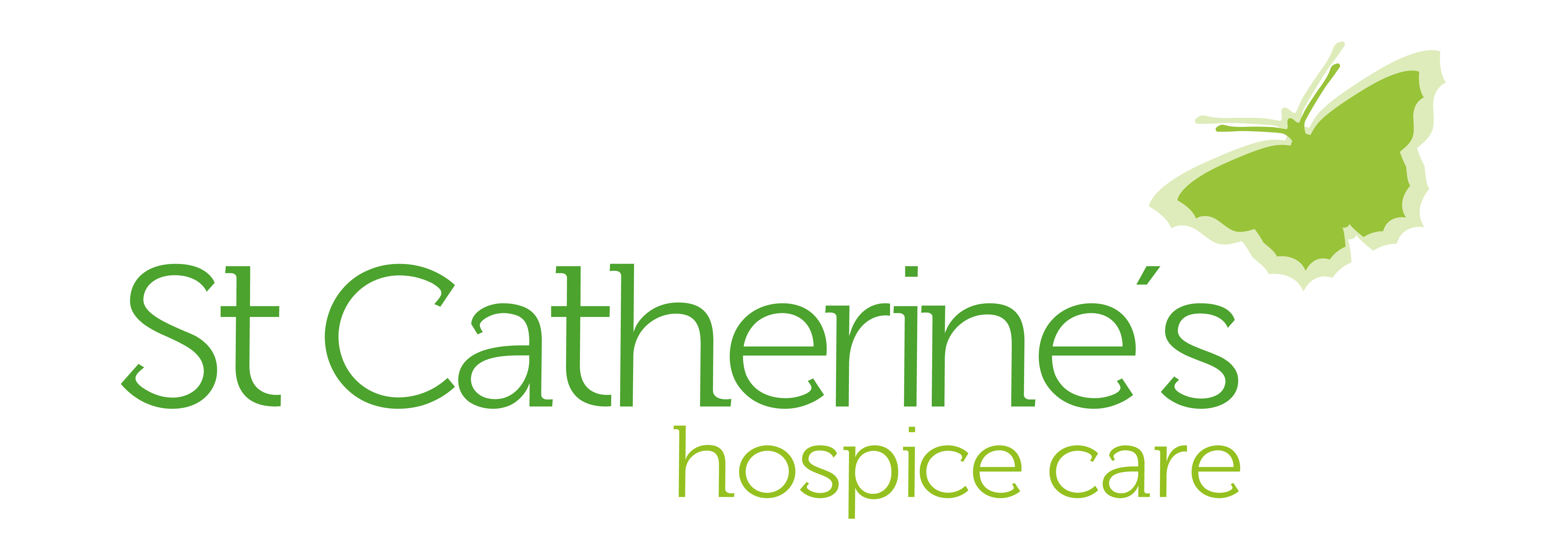 Furniture Hotline AssistantPERSONAL GRIEF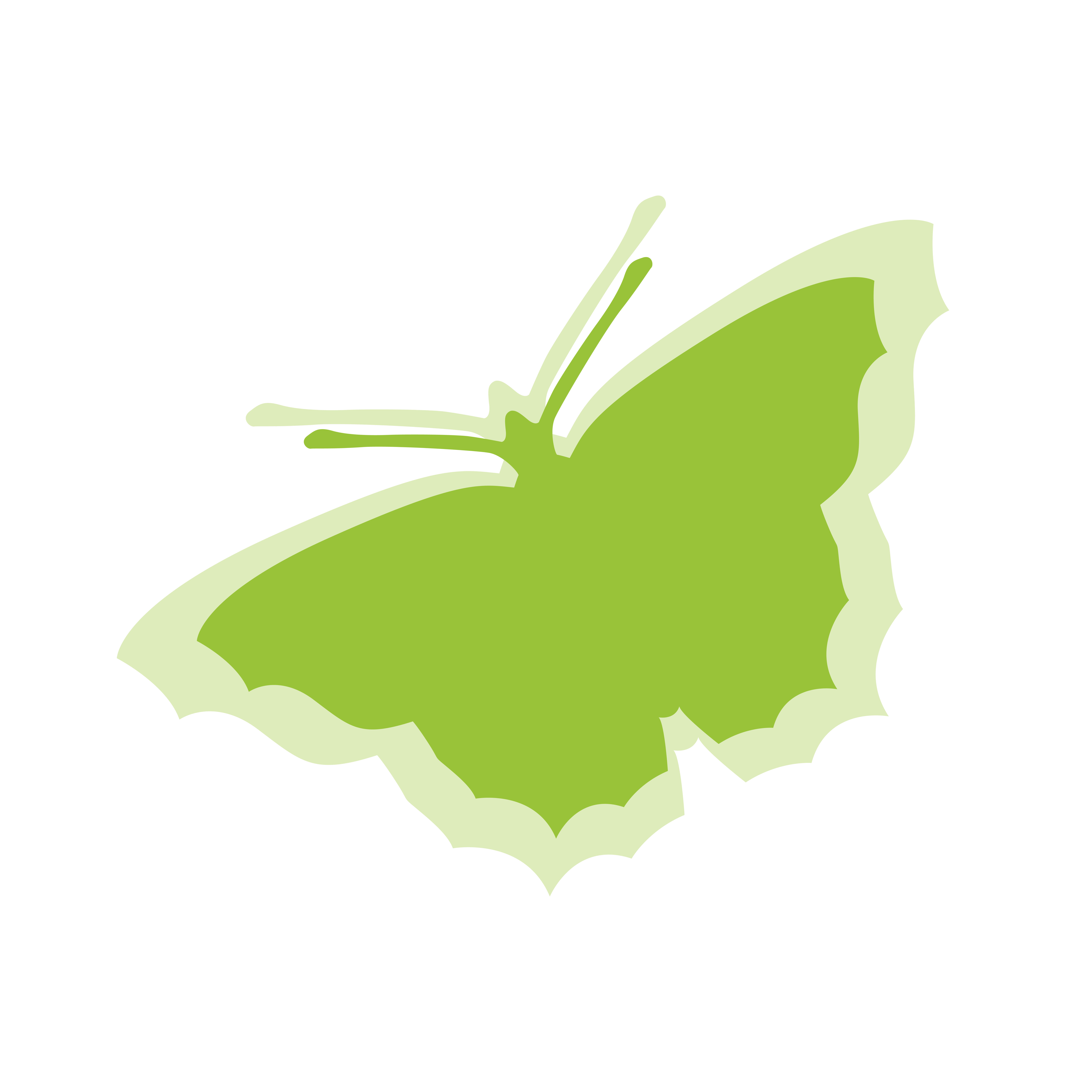 Any personal grief resolved sufficiently to perform role and cope In palliative care setting.CONFIDENTIALITYYou should be aware of the confidential nature of the Hospice environment and/or your role. Any matters of a confidential nature, relating to patients, carers, relatives, staff or volunteers must not be divulged to any unauthorised person.DATA PROTECTIONYou should make yourself aware of the requirements of the Data Protection Act and follow local codes of practice to ensure appropriate action is taken to safeguard confidential information.PERSON SPECIFICATIONJob Title:Furniture Hotline AssistantDepartment:TradingLocation:St Catherine’s HospiceFirst Line Contact:Head of Retail / Retail AdministratorMain Duties and ResponsibilitiesTo provide administration assistance to the team.  Duties include:Answering telephone enquiries Booking in deliveries and collectionsInputting dataPrinting collection and delivery sheetsResponding to email/messenger enquiries in a timely mannerLiaising with shop managersLiaising  with driversAd hoc miscellaneous administration tasksTo undertake any other duty within your ability and within reason, as may be required from time to time, at the direction of your line manager.Main Duties and ResponsibilitiesKey Skills & Abilities Key Skills & Abilities Ability to work both as part of a team and aloneGood communication and interpersonal skillsGood administration and organisational skillsGood attention to detailGood IT skills, computer literateCustomer service experienceReliable, friendly and confidentGood telephone mannerAwareness of furniture regulations to determine what can/cannot be accepted